General MillsResume CritiqueThursday, February 81:00pm – 4:00pmStocker 175Join us for an opportunity to connect with General Mills associates, and gain insight on what recruiters look for while reviewing resumes!  No appointment necessary!  Stop by anytime between 1pm and 4pm!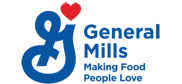 